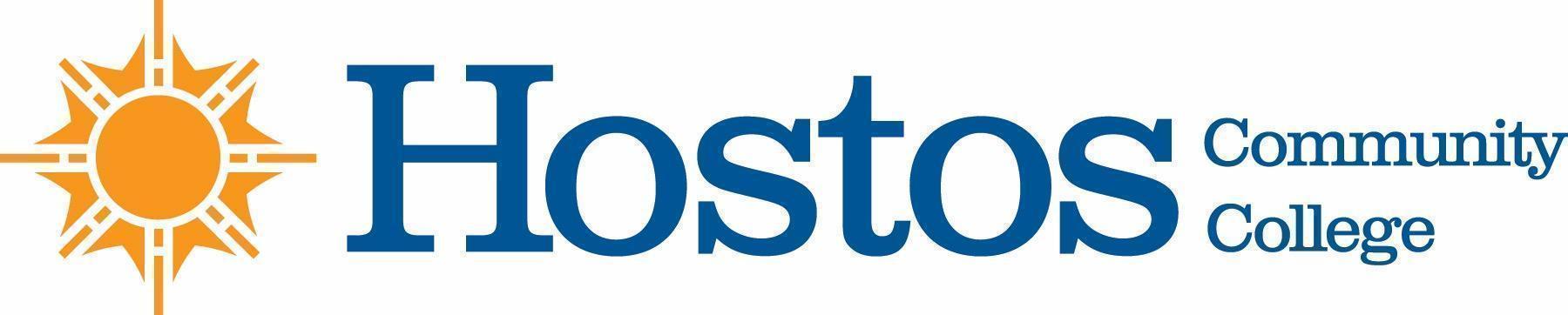 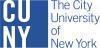 COLLEGE-WIDE CURRICULUM COMMITTEEMINUTESTUESDAY, May 4, 2021 PRESENT:		Dean Ann MesterMs. Johanna Arroyo PeraltaMs. Wendy Small - TaylorProfessor Sherese Mitchell (chair)Mr. Charles DourProfessor Kathleen DoyleProfessor Isabel FelizProfessor Edward KingProfessor Ana OzunaProfessor Felipe PimentelMr. David PrimakMs. Silvia ReyesProfessor Anne RoundsProfessor Olga Steinberg NeifachProfessor Lisa TappeinerGuests: Profs. Linda Anderson, Sarah Hoiland, Eugena Griffin, Oliver Crespo, JungHang Lee, Humberto Ballesteros, Alisa Roost, Linda Hirsch, Antonios Varelas, Nicole Wallenbrock, Marta RiveraMeeting began at 3:30 pmAcceptance of AgendaMinutes of Tuesday, April 20, 2021 meeting were approvedCurriculum Items:Behavioral & Social SciencesPathways		SOC 140Vote ResultsYes  11    No  0   Abstain 0			PSY 142Vote ResultsYes  11    No  0   Abstain 0Natural Sciences	Program Revision 	Food Studies Vote ResultsYes  11    No  0   Abstain 0Humanities	Course Change	COM 110	Vote ResultsYes  11    No  0   Abstain 0	New Courses	ASL 101Vote ResultsYes  11    No  0   Abstain 0				SPA 110	Vote ResultsYes  10    No  0   Abstain 0Mathematics	Course change 	MAT 100SI 				MAT 19				MAT 119	Vote ResultsYes  10    No  0   Abstain 0	New Course		MAT 120SI	Vote ResultsYes  10    No  0   Abstain 04. Information Item - Articulation Presentation Mathematics Department — HCC (Electrical Engineering) to NYC College of Technology (Computer Engineering Technology)5. Liberal Arts OptionsInterdisciplinary Studies in Human Behavior and Social InstitutionsPsychologySocial WorkVote ResultsYes  10    No  0   Abstain 06. Adjournment:There being no further business, the meeting of the College-Wide Curriculum Committee was adjourned at 5:00 p.m. The next meeting of the College-Wide Curriculum Committee is scheduled for Tuesday, August 31 2021, at 3:30 p.m. via ZoomRespectfully submitted,Professor Lisa Tappeiner